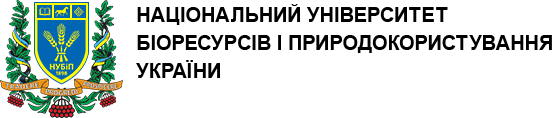 Економічний факультет                    Кафедра фінансів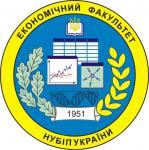 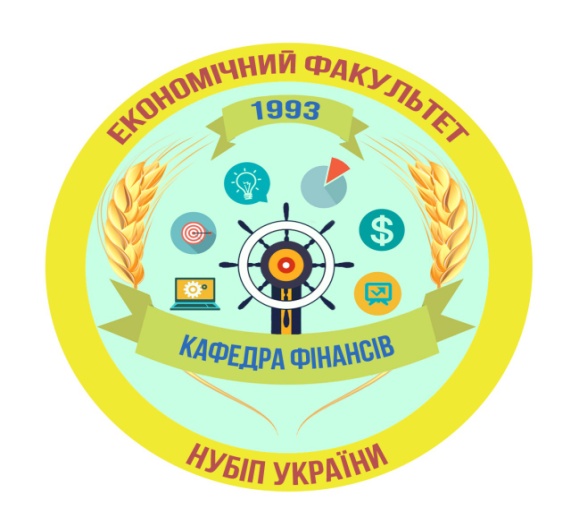 ПРОГРАМАІV НАУКОВО – ПРАКТИЧНОГО СЕМІНАРУПрофесійні компетентності фінансиста в умовах сучасних викликів5 листопада 2019 рокуСемінар відбудеться 5 листопада 2019 р. в ауд. 69 корпус 1за адресою: м. Київ, вул. вул. Генерала Родімцева,19Реєстрація учасників – 9.30 – 10.00Київ – 20199.30  - 10.00 Реєстрація учасників10.00 – 10.15 Відкриття науково-практичного семінаруПривітання учасниківКВАША Сергій Миколайович, проректор з навчальної і виховної роботи, доктор економічних наук, професор, академік Національної академії аграрних наук, заслужений діяч науки і техніки України ДІБРОВА Анатолій Дмитрович, доктор економічних наук, професор, декан економічного факультетуДАВИДЕНКО Надія Миколаївна, доктор економічних наук, професор, завідувач кафедри фінансівМодераторДАВИДЕНКО Надія Миколаївна, доктор економічних наук, професор, завідувач кафедри фінансівВИСТУПИ В ОБГОВОРЕННІ:БЕРЕЗОВСЬКА ЛЮДМИЛА ОЛЕКСІЇВНА, кандидат економічних наук, доцент кафедри фінансів НУБіП УкраїниБІЛЯК ЮЛІЯ ВІКТОРІВНА, кандидат економічних наук, доцент кафедри фінансів НУБіП УкраїниБУРЯК АЛІНА ВІКТОРІВНА, кандидат економічних наук, доцент кафедри фінансів НУБіП УкраїниБУРЯК МИХАЙЛО ІГОРЕВИЧ, кандидат економічних наук, асистент кафедри фінансів НУБіП УкраїниДОЛЖЕНКО ІННА ІВАНІВНА, кандидат економічних наук, доцент кафедри фінансів НУБіП УкраїниНАВРОЦЬКИЙ ЯРОСЛАВ ФЕДОРОВИЧ, кандидат економічних наук, ст.викладач кафедри фінансів НУБіП УкраїниЛАБЕНКО ОЛЕКСАНДР МИКОЛАЙОВИЧ, кандидат економічних наук, доцент кафедри фінансів НУБіП УкраїниЛЕМІШКО ОЛЕНА ОЛЕКСАНДРІВНА, кандидат економічних наук, доцент кафедри фінансів НУБіП УкраїниМРАЧКОВСЬКА НАДІЯ КОСТЯНТИНІВНА, кандидат економічних наук, доцент кафедри фінансів НУБіП УкраїниНЕГОДА ЮЛІЯ ВОЛОДИМИРІВНА, кандидат економічних наук, доцент кафедри фінансів НУБіП УкраїниОЛІЙНИК ЛАРИСА АНАТОЛІЇВНА, кандидат економічних наук, доцент кафедри фінансів НУБіП УкраїниОЛЕКСІЄНКО АНДРІЙ ІВАНОВИЧ, асистент кафедри фінансів НУБіП УкраїниОНИШКО СЕРГІЙ ВОЛОДИМИРОВИЧ, кандидат економічних наук, доцент кафедри фінансів НУБіП УкраїниСКРИПНИК ГАЛИНА ОЛЕКСІЇВНА, кандидат економічних наук, доцент кафедри фінансів НУБіП УкраїниТІТЕНКО ЗОЯ МИКОЛАЇВНА, кандидат економічних наук, асистент кафедри фінансів НУБіП УкраїниТИТАРЧУК ІРИНА МИКОЛАЇВНА, кандидат економічних наук, доцент кафедри фінансів НУБіП України ШЕВЧЕНКО НАТАЛІЯ ЮРІЇВНА, кандидат економічних наук, доцент кафедри фінансів НУБіП України10.15 – 10.30Професійні якості фінансиста в сучасних умовах БОРОЗЕНЕЦЬ Максим Іванович, власник підприємства TM FRUKTONA; ДОБРОВОЛЬСЬКИЙ Олександр Ігоревич, фінансовий директор TM FRUKTONA10.30 – 10.45Участь молоді у розбудові сільських територійЗАМІДРА Сергій Володимирович, Голова Немішаєвської селищної ради10.45 – 11.00Особливості професійної діяльності фахівців з фінансів у міжнародній компаніїБОГДАНОВ Сергій Олександрович, фінансово-адміністративний директор ТОВ «Лімагрейн Україна»11.00 – 11.15Фахові компетентності працівників банківського секторуСТЕПАНЧУК Сергій Миколайович, провідний економіст Департаменту фінансового моніторингу НБУ11.15 – 11.30Проблеми формування бюджетів ОТГ в період децентралізаціїДЕМ’ЯНЮК Олена Юріївна, менеджер з фінансів проекту ЄС «Молодіжний кластер органічного бізнесу», Баранівська міська ОТГ11.30 – 11.45Фахові компетенції сучасного фінансиста в Україні: реалії сьогоденняАФАНАСОВА Наталія Олександрівна, фінансовий директор ДП Граніт Україна11.45 – 12.00Сучасні вимоги до фахівців – фінансистів у бізнесі: глобальний аспектАМЕР Олена Володимирівна, директор фінансовий ТОВ «Укравтозапчастина»12.00 – 12.10Автоматизація фінансових процесів в компаніїПОРОХІВНИК Юлія Олександрівна, фінансовий аналітик IDEALS GROUP SOLUTION LIMITED12.10 – 12.20Професійні вимоги до фінансиста в державному секторіБОНЬКОВСЬКА Марина Іванівна, головний спеціаліст відділу захисту прав споживачів Департаменту регулювання та нагляду за фінансовими компаніями Національного комітету фінансових послуг12.20 – 12.30Знання, набуті в аудиторії та їх поєднання з практичними навичкамиЦЕСАР Вікторія Віталіївна, ТОВ «Імпел Гріффін Груп», фінансист – фахівець відділу фінансового контролінгу і консолідації12.30 – 12.45Обговорення, запитання, закриття науково-практичного семінару